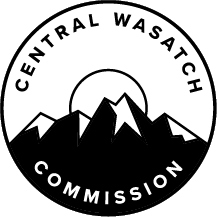 AGENDASpecial Meeting Called by the Chair: Dr. Kelly BrickerCentral Wasatch Commission Stakeholders Council MeetingWednesday, April 28, 20215:30 p.m.- 6:30 p.m.NOTICE OF ELECTRONIC MEETING In view of the current COVID-19 pandemic:This meeting will occur only electronically, without a physical location, as authorized by the Governor’s Executive Order dated March 18, 2020 (the “Governor’s Order”) and related legislation enacted by the Utah Legislature since that date. (see the attached written determination of the Chair of the Stakeholders Council that conducting this meeting with a physical anchor location presents a substantial risk to the health and safety of those who may be present at the anchor location).  The public may remotely hear the open portions of the meeting through live broadcast by connecting to: https://zoom.us/j/95130489886?pwd=cTkrcFEwRWxYb2w5VUZCOUhLR2llQT09Written public comments received before commencement of the meeting will be either summarized or read into the record by the Chair.  Such comments should be submitted via the following:https://forms.gle/tN1W6K1Sukuk4xKh9Comments may also be submitted during the meeting from meeting attendees by following comment instructions from the Chair.OPENING - 5:30 P.M. Dr. Kelly Bricker will conduct the meeting as the Chair of the Stakeholders CouncilChair Dr. Bricker will read the Determination Letter referencing electronic meeting as per legislative requirements. The Stakeholders Council will consider the Stakeholder Council DRAFT Minutes of Wednesday, April 21st, 2021.Note: The Goal of this meeting is to review and discuss Pending Status of  a Recommendation as presented in April 21, 2021 DRAFT Minutes. A copy of the minutes are  attached to this agenda. Mountain Transportation System - 5:35 P.M.Chair Bricker will conduct discussion regarding: Consideration and possible action concerning the Mountain Transportation System alternatives, including possible adoption of a resolution expressing the Stakeholder Council’s recommendation to the CWC Board concerning one or more of the MTS alternatives.ADJOURNMENT - 6:30 P.M.DETERMINATION OF THE CHAIR OF THE STAKEHOLDERS COUNCIL ADVISORY TOTHE CENTRAL WASATCH COMMISSION CONCERNING ELECTRONIC MEETINGANCHOR LOCATION PURSUANT TO UTAH CODE ANN. 52-4 207(4). As Chair and Co-chair of the Stakeholders Council ( the “Mountain Accord Stakeholders Council) of the Central Wasatch Commission, hereby determine that conducting council meetings at any time during the next 30 days at an anchor location presents substantial risk to the health and safety of those who may be present at the anchor location. The World Health Organization, the President of the United States, The Governor of the State of Utah, and the Salt Lake County Mayor and Salt Lake County Health Department, have all recognized that a global pandemic exists related to the new strain of the coronavirus, SARS-CoV-2.Due to the state of emergency caused by this global pandemic, we find that conducting a meetingat an anchor location under the current state of public health emergency constitutes a substantial risk to the health and safety of those who may be present at the location. According to the information from state epidemiology experts, Utah is currently in an acceleration phase, which has the potential to overwhelm the state’s healthcare system.CERTIFICATE OF POSTINGAt or before 5:30 p.m. on Tuesday, April 27, 2021, the undersigned does hereby certify that the above notice agenda was:Posted on the Utah Public Notice Website created under Utah Code Ann. 63F-1-701; andProvided to The Salt Lake Tribune and/or Deseret News or to a local media correspondent.Final action may be taken in relation to any topic listed on the agenda, including but not limited to adoption, rejection, amendment, the addition of conditions and variations of options discussed.Members of the Central Wasatch Commission may participate electronically. Meetings may be closed for reasons allowed by statute.In compliance with the Americans with Disabilities Act, individuals needing special accommodations or assistance during this meeting shall notify the Central Wasatch Commission’s Office Administrator at 801-230-2506 at least 24 hours prior to the meeting. TDD number is 801-270-2425 or call Relay Utah at #711.Kaye V. Mickelson – Central Wasatch Commission Office Administrator 